HARMONOGRAM ARA 2022/2023 – Dzierżoniowski Ośrodek Kultury (aktualizacja 18.09.2022) 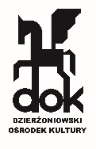 PONIEDZIAŁEKWTOREKŚRODACZWARTEKPIĄTEKPEGAZSALSA SOLO dla zaawansowanych 19.00-20.00 Miguel Fonseca (zajęcia ruszają od października)ZAJĘCIA TANECZNE17.00-21.30Kuba Ciąpała, Julia StawskaRYTMIKA pierwszy czwartek miesiąca 17.00-18.00Weronika Waleńczak / wynajem saliSALA KONCERTOWAEWENEMENCIK      I gr. 16.00-17.00M. EWENEMENT    II gr. 17.00-18.15EWENEMENT          III gr 18.15-20.00EWENEMENT+       IV gr. 20.00-21.00Wojciech KoguciukŚLĘŻANIE/ MAŻORETKI16.00-18.00Anna TrzeciakSALSA dla początkujących 19.00-20.00REGGAETON dla każdego20.00-21.00Miguel Fonseca (od października)EWENEMENCIK    I gr. 16.00-17.00M. EWENEMENT  II gr. 17.00-18.15KONSULTACJE       III gr. 18.15-20.00EWENEMENT+       IV gr. 20.00-21.00Wojciech KoguciukZAJĘCIA TANECZNE16.30-21.30Kuba Ciąpała, Julia StawskaSALA WOKALULEKCJE GRY NA INSTRUMENCIE DĘTYM15.00-17.00Jan ZemlerAUTORSKIE STUDIO PIOSENKI16.00-20.00Paulina Lenda Kozub/Piotr KozubAUTORSKIE STUDIO PIOSENKI15.00-21.00Paulina Lenda Kozub/Piotr KozubCHÓR KANON            16.00-18.00Tadeusz KrupnikSALA CERAMICZNACERAMIKA16.00-20.00 Katarzyna Fiołek- SzymalaCERAMIKA 16.00-20.00 Katarzyna Fiołek- SzymalaCERAMIKA18.00-20.00 Katarzyna Fiołek- SzymalaSALA MUZYCZNA „COOL KIDS”15.00-16.45Miguel Fonseca (od października)ORKIESTRA DĘTA17.00-19.00Dariusz PiechowiakLEKCJE GRY NA INSTRUMENCIE DĘTYM 19.00-20.00Jan ZemlerAUTORSKIE STUDIO PIOSENKI16.00 -20.00Paulina Lenda Kozub/Piotr KozubAUTORSKIE STUDIO PIOSENKI15.00 -21.00Paulina Lenda Kozub/Piotr KozubDIXIELAND RETRO BAND15.40-17.00 ORKIESTRA DĘTA17.00-19.00Dariusz PiechowiakCHÓR KANON            16.00-18.00Tadeusz KrupnikSALA PLASTYCZNAPLASTYKA DLA DZIECII MŁODZIEŻY 16.00 -20.00Alina MakiełaWARSZTATY KREATYWNE15.00 – 17.00Weronika WaleńczakKOŁO HAFTU I SZTUKI UŻYTKOWEJ18.00-20.00Dorota ChmielewskaWYKŁADOWA LEKCJE GRY NA INSTRUMENCIE DĘTYM Jan Zemler17.00-19.00PODDASZEKAPELA ZPIT ŚLĘŻANIE16.00-18.30Leszek OrczykKINOTEATRTEATR KĄTEM16.30-21.00 Grzegorz StawiakTEATR KĄTEM16.30-21.00 Grzegorz StawiakPRACOWNIA PLASTYKÓW Rynek 36KOŁO PLASTYKÓW AMATORÓW15.00-20.00Iwan Maliński